KOLESARSKI IZPITTa teden bomo preverili, kaj smo se do sedaj naučili, zato vas čaka nekaj vprašanj s področja opreme kolesarja in prometnih znakov. Vprašanja in odgovore si dobro preberi. Odgovore mi pošli v word-ovem dokumentu na naslov docepek@gmail.com. Ali so za kolesarja pomembne brezhibne zavore?DA, vendar samo za kolesarje, ki vozijo gorska kolesa.DA, vendar samo za kolesarje, ki vozijo hitro.DA, saj omogočajo varno vožnjo in zaustavljanje.Katere luči mora imeti varno kolo?Spredaj rdečo in zadaj belo luč.Spredaj in zadaj belo luč.Spredaj belo in zadaj rdečo luč. Katere odsevnike mora imeti varni kolo?V pedalih in kolesih rumene.Bele v pedalih, kolesih in spredaj ter rdečega zadaj.Belega spredaj, zadaj dva rdeča, od katerih je eden večje površine, v pedalih in kolesih rumene.S čim kolesar podnevi opozarja nase druge udeležence?   Z lučjo.Z zvoncem.Z vzklikanjem.Kdaj mora imeti kolesar prižgano luč na kolesu?Samo ponoči.Ponoči in ob zmanjšani vidljivosti.Vselej med vožnjo, tako kot avtomobil.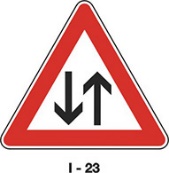 Kako ravnam, ko pripeljem s kolesom do prometnega znaka?                     Ustavim in počakam na navodila policista.Po potrebi ustavim, saj imajo vozila, ki mi vozijo nasproti, prednost.Previdno nadaljujem vožnjo, saj lahko pričakujem vozila iz nasprotne smeri.Kolesar si. Kaj ti sporoča ta prometni znak?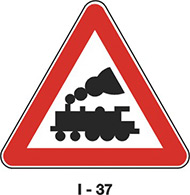 Približijem se mestu, kjer lahko svoje kolo naložim na vlak.Približujem se prehodu ceste čez železniško progo, ki ni zavarovana z zapornicami ali polzapornicami.Približujem se prehodu ceste čez železniško progo, ki je zavarovana z zapornicami ali polzapornicami.       8.   Komu je namenjen ta prometni znak in kaj pomeni?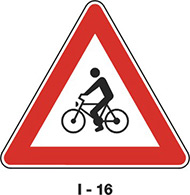 Namenjen je pešcem in jih opozarja na hitro vozeče kolesarje.Namenjen je kolesarjem in jih opozarja na neprevidne pešce.Namenjen je voznikom vozil. Opozarja jih na kolesarje, ki se na vozišče pripeljejo iz drugig površin.Kaj storiš, ko s kolesom pripelješ do tega znaka?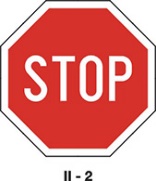 Vstavim samo v primeru, če pripelje katero vozilo.V nobenem primeru ne ustavim, saj imam prednost.Vedno ustavim. Ko se prepričam, da ni nikogar na prednostni cesti, zapeljem v križišče.Kaj storiš, ko s kolesom pripelješ do tega znaka?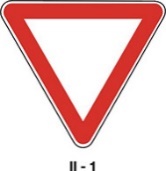 Če pripelje kakšno vozilo po prednostni cesti, ustavim, sicer nadaljujem z vožnjo.Nadaljujem vožnjo, saj imam prednost.Vedno ustavim. Ko se prepričam, da ni nikogar na prednostni cesti, zapeljem v križišče.Kolesar si. Kaj ti sporoča ta prometni znak?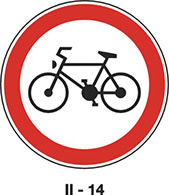 Samo kolesarjem je dovoljena vožnja mimo tega prometnega znaka.Prepovedana mi je vožnja s kolesom mimo tega prometnega znaka.Viziti moram po kolesarski stezi, ki jo označuje ta prometni znak.Kolesar si. Kaj ti sporoča ta prometni znak?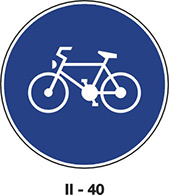 Od tega prometnega znaka naprej je vožnja s kolesom prepovedana.Mimo tega prometnega znaka smem le peš ob kolesu.Voziti moram po kolesarski stezi ali poti, ki jo označuje ta prometni znak.Ali smeš s kolesom zapeljati mimo tega prometnega znaka?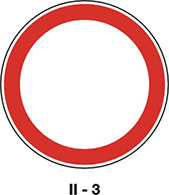 Ne, razen če se ne bi mogel pravočasno ustaviti.Da, saj ta prometni znak velja le za avtomobile.Ne.Ali smeš s kolesom zapeljati mimo tega prometnega znaka?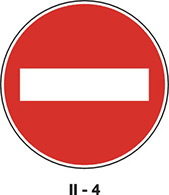 Da, ker je za kolesarje promet v to smer dovoljen.Da, ker ta prometni znak velja le za motorna vozila.Ne, saj mi prepoveduje nadaljevanje vožnje v to smer.Ali smeš s kolesom nadaljevati vožnjo čez križišče, kadar sveti na semaforju rumena luč?Da.Ne, saj bo zasvetila rdeča luč.Vožnjo s kolesom počasi nadaljujem, saj bo zasvetila zelena luč.Na semaforju sočasno svetita rumena in rdeča luč. Kaj to pomeni?Opozorilo, da bo prepoved vožnje prenehala in bo zasvetila zelena luč.Semafor je v okvari.Opozorilo, da je prenehal veljati prost prehod in bo zasvetila rdeča luč.Kolesar si. Kaj ti pomeni ta prometni znak?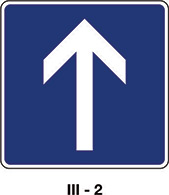 Prepoveduje mi vožnjo po enosmerni cesti.S kolesom bom zapeljal na enosmerno cesto.Prednost imam pred vozili iz nasprotne smeri.Kolesar si. Kaj ti pomeni ta prometni znak?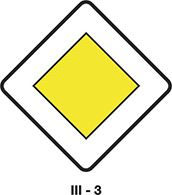 Obvešča me, da vozim po neprednostni cesti.Opozarja me, da moram na križišču vselej ustaviti.Obvešča ne, da vozim po prednostni cesti.Ali moraš kot kolesar upoštevati ta prometni znak?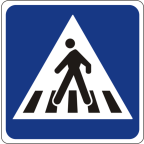 Ne, ker je ta prometni znak namenjen samo pešcem.Ne, saj imam prednost pred pešci.Da, saj imajo pešci, ki so na zaznamovanem prehodu za pešce, prednost pred menoj.Kateri vozniki imajo prednost pri tem prometnem znaku?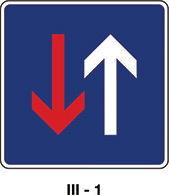 Prednost imajo vozniki, ki se vozijo v smeri bele puščice.Prednost imajo vozniki, ki vozijo v smeri rdeče puščice.Prednost ni pomembna, saj nas znak obvešča o začasni enosmerni cesti.